Annex ABROUGHSHANE 5K ROUTE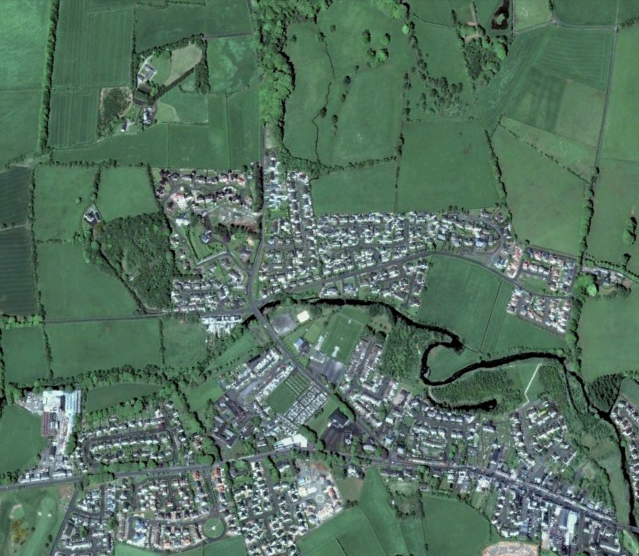 